CTypesC is unsafe – erroneous uses of C features are not checked (either statically or at runtime), so errors can lead to memory corruption and arbitrary code execution.Primitive types are: (1) characters, (2) numbers and (3) addresses – these are the types which are worked on by operatorsThere are no primitives on composite types – strings, arrays, etcSize of types is architecture-dependentC99 adds fixed-size types: int16_tType operators: unsigned, short, long, const, volatileNumeric Literals: can be written in many waysNumbers can be expressed in octal with ‘0’ prefix and hexadecimal with ‘0x’ prefixLibraries: only static definition and stack-based locals built inHeap, I/O and threading implemented as librariesConstants:enum boolean {TRUE, FALSE} – default to allocating successive integers from 0 – also possible to assign values to constants. Values do not need to be distinct, but names must be distinctconst …VariablesMust be declared before use – set the types of everything. Can be declared without defining it using ‘extern’ keyword – tells the compiler that storage has been allocated elsewhere. Link Error: if variable declared and used in a program, but not definedDefined: storage allocation - variables must be defined exactly once. A definition counts as a declaration.Variable Names: composed of letters, digits and underscores – names must start with letter or underscoreVariables defined by prefixing name with a type and can be initialisedCan define multiple variables of the same basic type can be declared or defined together.OperatorsAll operators (including assignment) return a result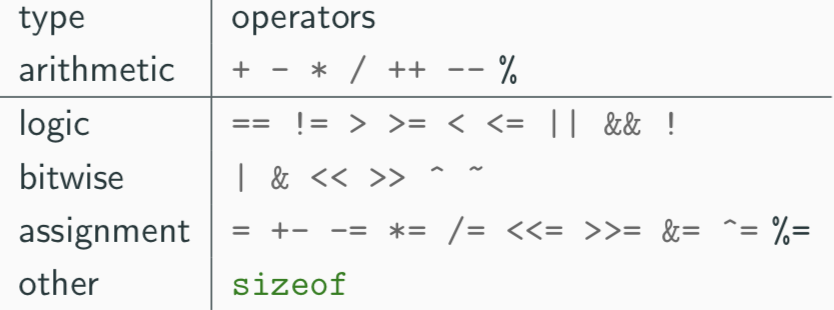 Type ConversionAutomatic: when two operands to a binary operator are of different typesConversion widens a value: short -> intBut narrowing is possible and may not generate a warningForced: can be forced via a cast – (type) expArraysContiguous block of memory for the relevant number of values – indexed from zero and there is no bounds checking: long int i[10]Can also have multi-dimensional arrays – when passing a two-dimensional array to a function, the first dimension is not needed. For example, the following are equivalent: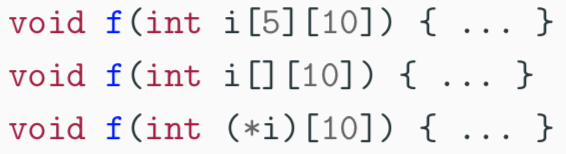 In arrays with higher dimensionality, all but the first dimension must be specifiedStringsRepresented in C are represented as an array of char terminated with ‘\0’ – supported with double-quotes: char s[]="two strings mer" "ged and terminated"Has implicit concatenation of string literalsFunctions are in the string.h libraryExpressions and StatementsExpression: when one or more operators are combined – has a type and result – it becomes a statement when followed by a semicolon – several expressions can be separated by a comma, and expressions then evaluated left-to-right: type and value is type and value of the right-most expressionBlock (Compound) Statement: formed when multiple statements surrounded with braces – a block is equivalent to a single statement. Originally in C90, variables only declared at start of the block, but restriction lifted in C99Control Flow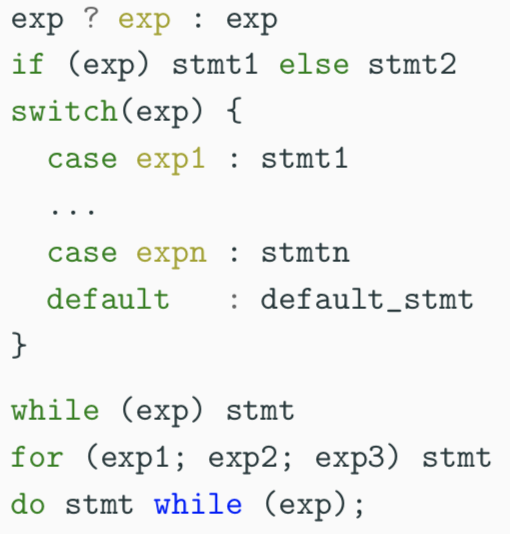 Goto: never required and often results in difficult-to-understand code – only exception is for exception handlingFunctionsFunction Definition: has a return type, parameter specification, and a body or statementFunction Declaration: has a return type and a parameter specification followed by a semicolon.Properties:Can be declared or defined extern or staticPass-by-valueFunction must have exactly one definition and can have multiple declarationsCannot be nestedFunction declaration with no values (int power()) means that arguments should not be type-checked (may have any number of arguments)Function with no arguments has a void instead of the argumentsEllipsis can be used to define functions with variable length argumentsRecursionFunctions call themselves recursively – on each call, a new set of local variables created. Therefore, recursion of depth n has n sets of variables.CompilationCompiler transforms C source code or execution unit into object file: consists ofMachine codeDefined or exported symbols representing defined function names and global variablesUndefined or imported symbols for functions and global variables which are declared but not definedLinker: combines several object files into an executable by:Combining all object code into a single fileAdjusting the absolute addresses from each object fileResolving all undefined symbolsSymbol Table: records the mapping between a program's variables and their locations in memoryMachine code uses memory addresses to reference memory and has no notion of variable namesSymbol table records an association from 0x100000f72 and the printf earlier-g embeds additional debugging information into symbol tablesNot included by default – non-essentialAlso maps source code to the program counter register, keeping track of the control flowCode in Multiple FilesC separates declaration from definition from both variables and functions – allows portions of code to be split across multiple files.Code in different files can then by compiled at different times – allows libraries to be compiled once but used many times.Allows companies to sell binary-only librariesBut need to have header file to have the declarations (function and variables):Also offers pre-processor macrosAvoid duplication and errors that would otherwise occurStaticStatic keyword limits the scope of a variable or function. In the global scope, static doesn’t export the function or variable symbol – this prevents the variable or function from being called externallyIn local scope, static variable retains its value between function callsSingle static variable exists even if a function call is recursiveAddress Space Layout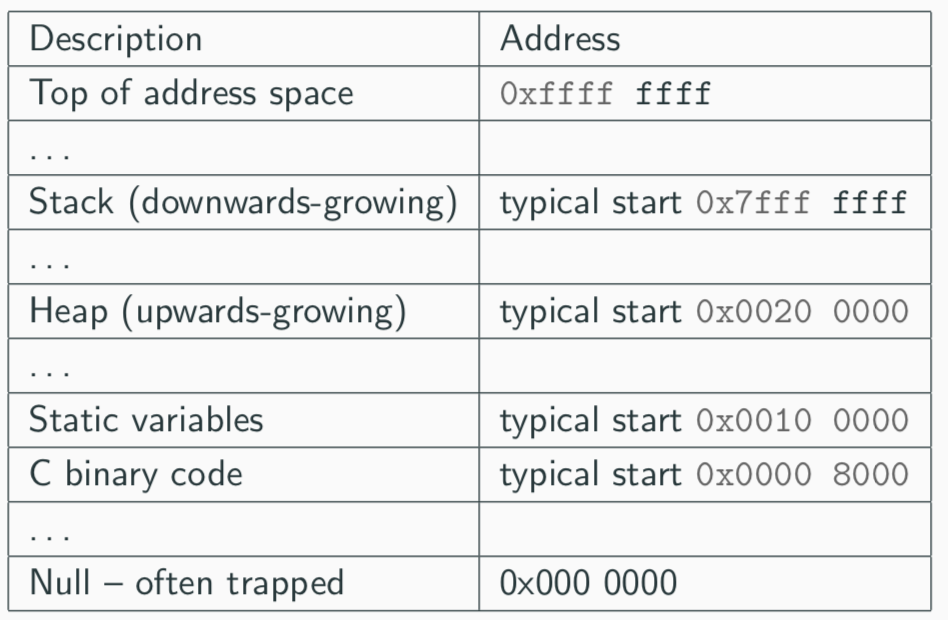 Pre-processorExecutes before any compilation takes place – manipulates the text of the source file in a single pass.Deletes every occurrence of a backslash followed by newlineReplaces comments by a single spaceReplaces definitions, obeys conditional preprocessing directives and expands macrosReplaces escaped sequences in character constants and string literals and concatenates adjacent string literalsProgramming Pre-processorPre-processor can be used by programmer to rewrite the source code – this is very powerful but very hard to debug:Interprets lines starting with # with a special meaningText Substitution Directives:#includeinclude simply replaces the line in the source file with the contents of the file is it linked to (#include “filename” OR #include <filename>)“ searches for a file in the same location as the source file, then searches a predefined set of directories< searches a predefined set of directories#define name replacement-textProvides a direct text substitution of all future examples of name with the replacement-text for the remainder of the source fileReplacement does not take place if name is found in quoted string – by convention tends to be in upper case to distinguish it from a normal variable nameMacrosIn body of the macro, prefix parameter in replacement text with ‘#’ places the parameter value inside string quotes ‘ “ ‘Placing ‘##’ between two parameters in the replacement text removes whitespace between variables in generated outputAlways use do() while…Conditional Directives: #if, #elif, #else and #endifTo include or exclude code in later phases of compilation#if accepts an integer expression as an argument and retains the code between #if and #endif if it evaluates to a non-zero valuePreprocessor built-in defined takes a name as its argument and gives 1L if it is #define-d; 0L otherwise#undef can be used to remove pre-processor macro#ifdef N = #ifdef defined(N)Error ControlTo help other compilers which generate C code as output, compiler line and filename warnings can be overridden with:#line constant “filename”Compiler then adjusts its internal value for the next line in the source file as constant and the current name of the file being processes as “filename” – the statement #error some-text causes the pre-processor to write a diagnostic message containing some-textPredefined Identifiers: __LINE__, __FILE__, __DATE__ and __TIME__Pointers and Pointer ManipulationComputer memory is often abstracted as a sequence of bytes, grouped into words – size of word determines the size of addressable memory in the machine. Pointer is a variable which contains the memory address of another variable.Char *pc: declared using an asterisk – binds to the variable name, not the type specifier.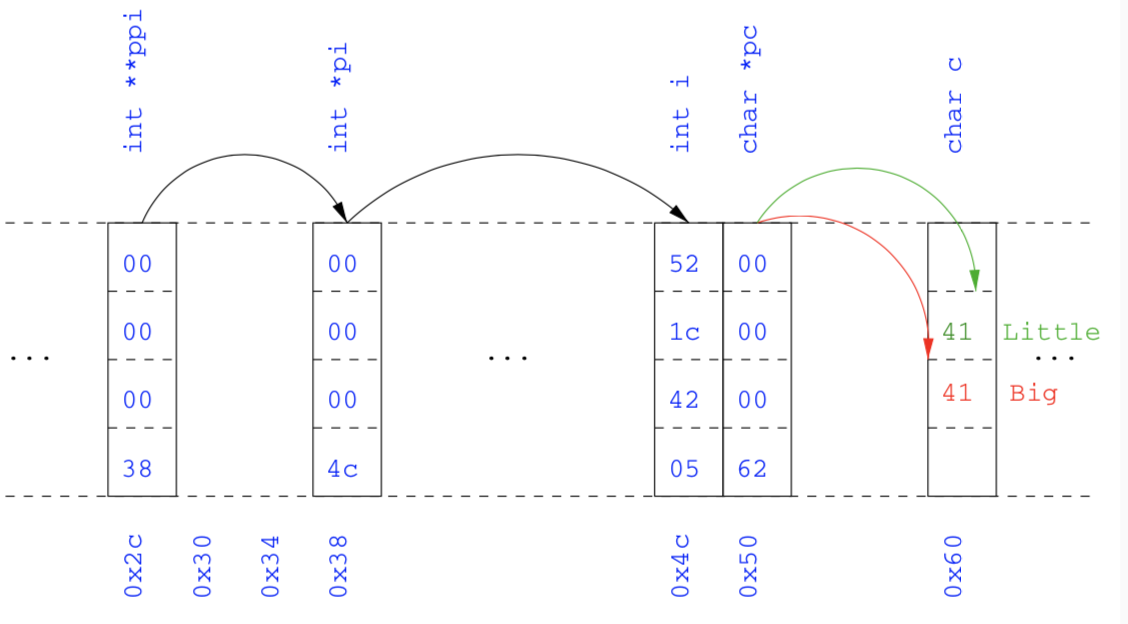 * operator: dereferences the pointer – gets the value pointed to by the pointer& operator: gets the memory address of a variableCan be passed as a parameter to functions – allow a function to alter parameters passed to it. Also, can have a pointer to functions – allowed to pass functions to be passed as arguments to functionsVoid * Pointer: typeless or generic pointer – pointer to any object (not a function). This is really terrible for the type system, therefore should only be used where necessary.ArraysArray name represents the memory address of the first element of the array – pointers can be used to index any element of any array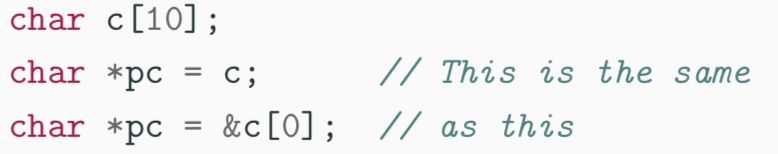 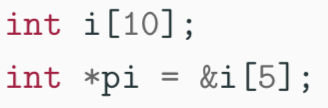 Arrays of PointersParticularly useful with strings – used for C support of command line arguments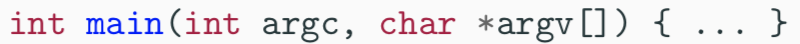 argv is an array of character pointers and argc tells the programmer the length of the arrayPointer ArithmeticCan be used to adjust where a pointer points – if pc points to the first element of an array, after executing pc += 3, then pc points to the fourth element. Can also dereference using array notation.For an array c, *(c+i) == c[i] and c+i == &c[i]CollectionsStruct: Collection of one or more members (fields) – provides a simple method abstraction and grouping. A structure can contain structures itselfCan also be assigned to, as well as passed to and returned from functionsDeclared with keyword struct – declaring structure creates a new typeInitialising Structure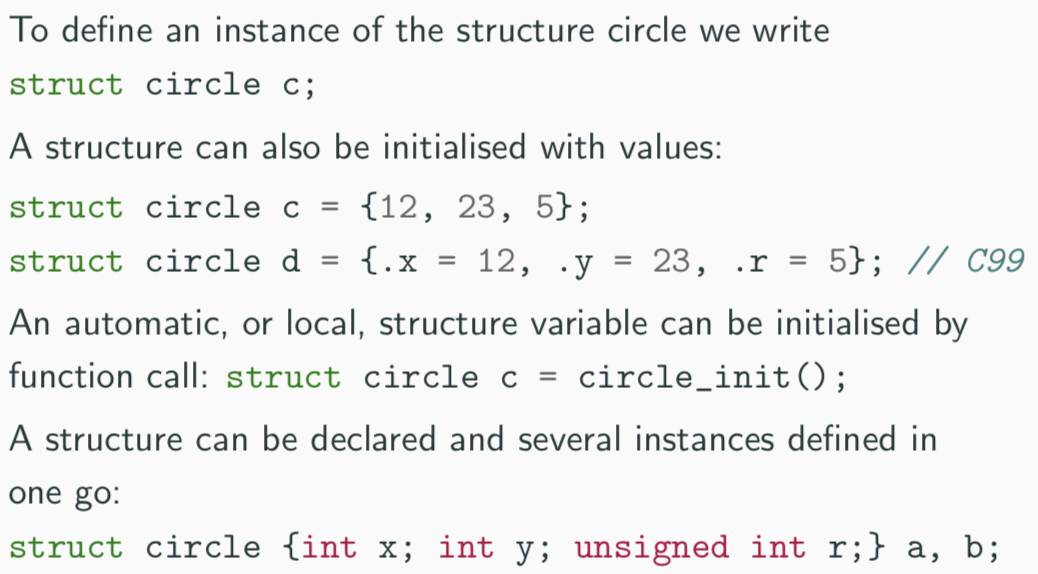 Member AccessAccess using . notation – structname.memberFor pointer to struct can use (*pc).member or pc -> member interchangeableSelf-referential StructuresStructure declaration cannot contain itself as a member, but It can contain a member which is a pointer whose type is the structure declaration itselfUnions: Union variable is a single variable which can hold one of a number of different typesunion u { int I; float f; char c; }Size of a union variable is the size of its largest member – type held can change during program execution.Type retrieved must be the type most recently storedSame memory access as for structsBit FieldsAllow low-level access to individual bits of a word – useful when memory limitedSpecified inside a struct by appending a declaration with a colon and a number of bitsMiscellaneousConst and VolatileConst: can only be assigned a value when it is defined – can also be used for parameters in a function definitionVolatile: used to state that a variable may be changed by hardware or the kernel – may prevent unsafe compiler optimisations for memory-mapped input / outputPointers and Const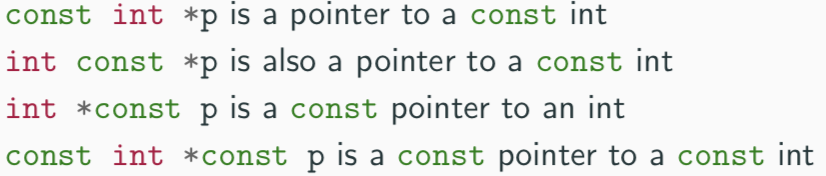 TypedefTypedef operator creates a synonym for a data type – once it has been created, it can be used in the place of the usual type name in declarations and casts. It is particularly useful with structures and unions.InlineFunction can be declared as inline – compiler with then try to inline the function (might not necessarily be able to). An inline function must be defined in the same execution unit as it is used. Both inline and register are largely unnecessary with modern compilers and hardware.Operator Precedence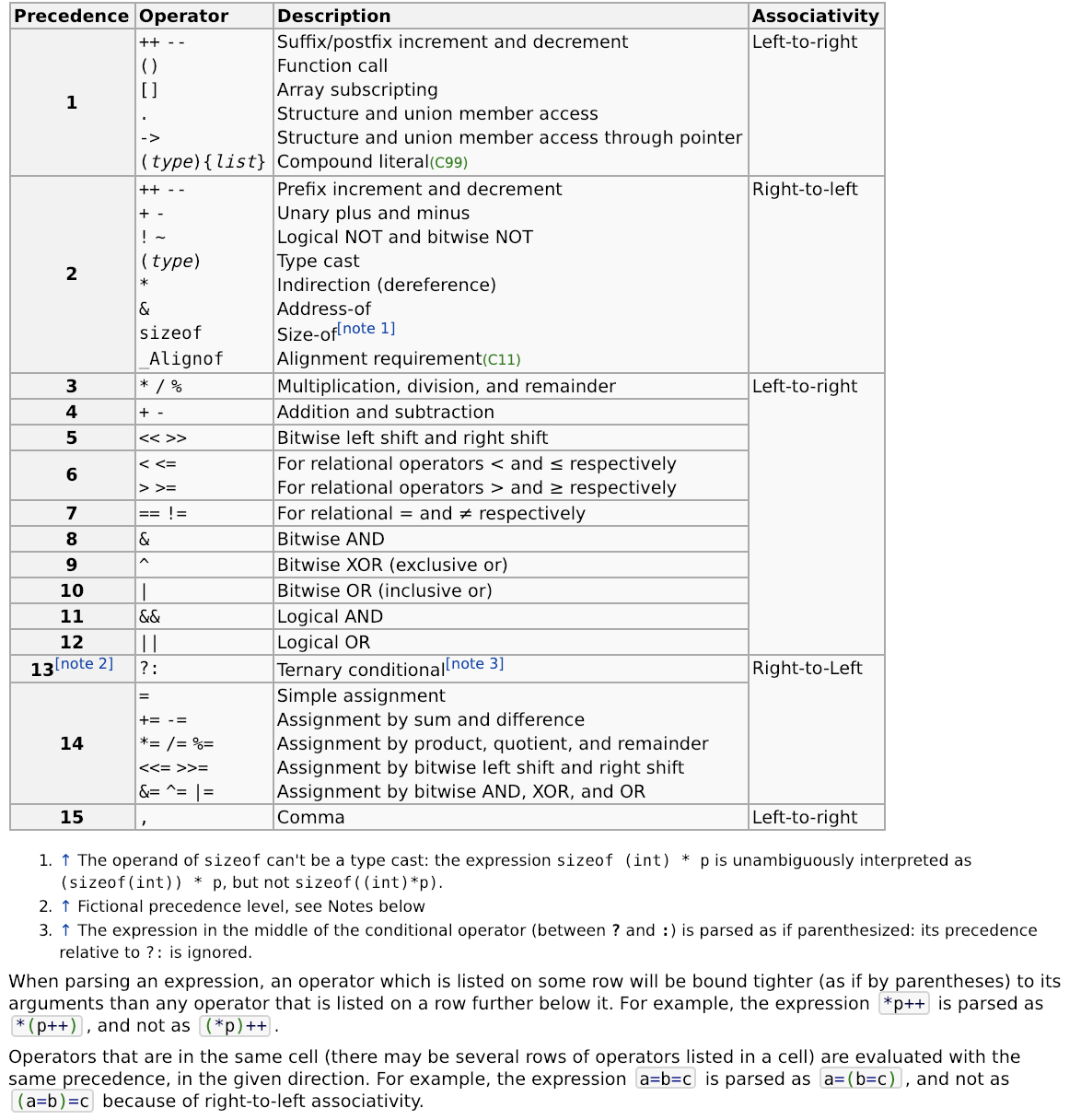 Library SupportI/OI/O is not managed directly by the compiler – supported in stdio.h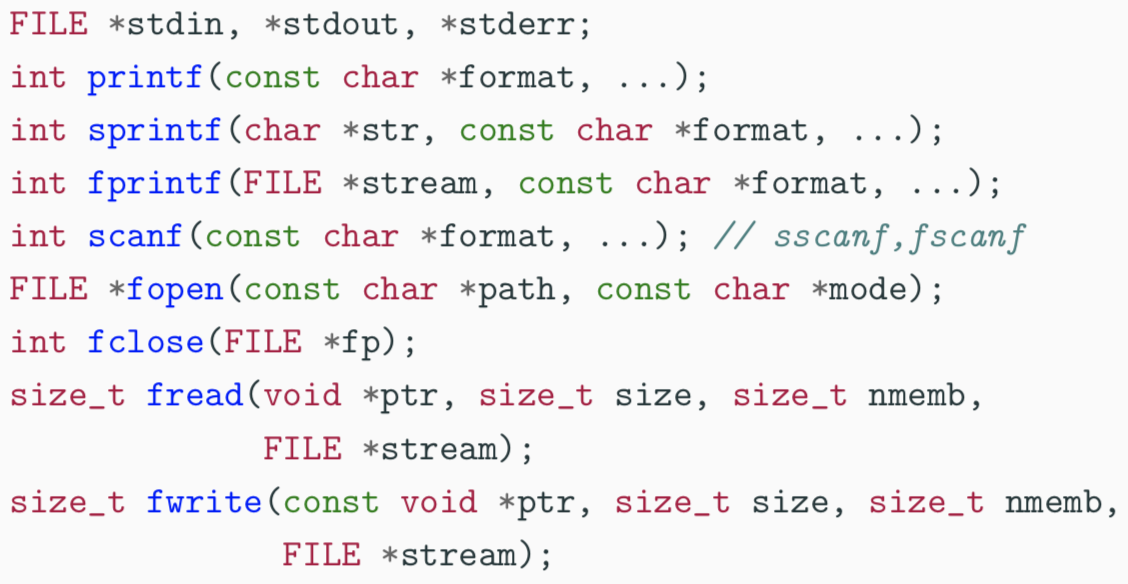 Dynamic Memory AllocationDynamic memory allocation is not managed directly by the C compiler – support is available in stdlib.h: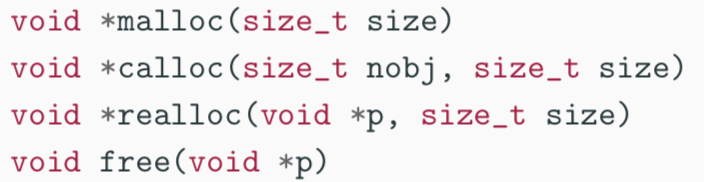 Any successfully allocated memory must be deallocated manually – failure to deallocate will result in a memory leak. Also, each allocated pointer must be deallocated exactly once along each execution path through the program.ToolingAddress Sanitizer – ASanAddressSanitizer checks for memory corruption:Out-of-bounds array accessesUse pointer after call to free()Use stack variable after out of scopeDouble-frees or other invalid freesMemory leaksIt adds (1) runtime overhead (2x), (2) needs a recompilation and (3) doesn’t catch all memory errors – however it is useful to use while developing (it is built into gcc and clang)Compile with: -fsanitize=addressMemory Sanitizer – MSanBoth local variable declarations and dynamic memory allocation via malloc() do not initialize memory. Accesses to unitialized variables are undefined – doesn’t mean that you get some unspecified value, means compiler is free to do anything it likes.Compile with: -fsanitize=memoryIssuesVery expensive (2-3x slowdowns)Checks for memory initialisation errors Only available on clang (not gcc)Undefined Behaviour Sanitizer – UBSanBuilt into gcc and clang – can often even be used in productionDeals with:Signed integer overflowDereferencing null pointersPointer arithmetic overflowDynamic array whose size is non-positiveIssues:Needs to recompileAdds runtime overhead – 20%Does not catch all undefined behaviourValgrindUBSan, MSan and ASan require recompiling, UBSan and ASan don’t catch accesses to unitialised memory. Valgrind is a combination tool with instrument binaries to detect numerous errorsIssues:Adds substantial runtime overheadNot built into GCC / ClangDoes not catch all undefined behaviour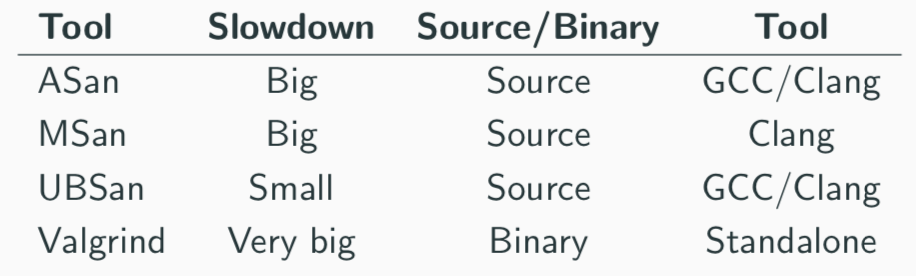 GraphsTree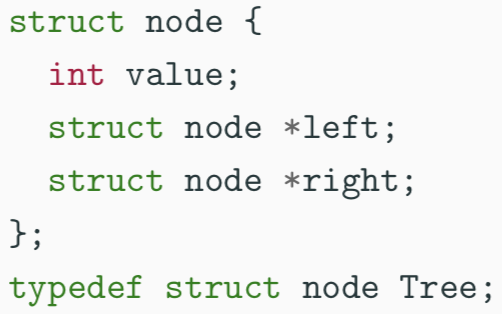 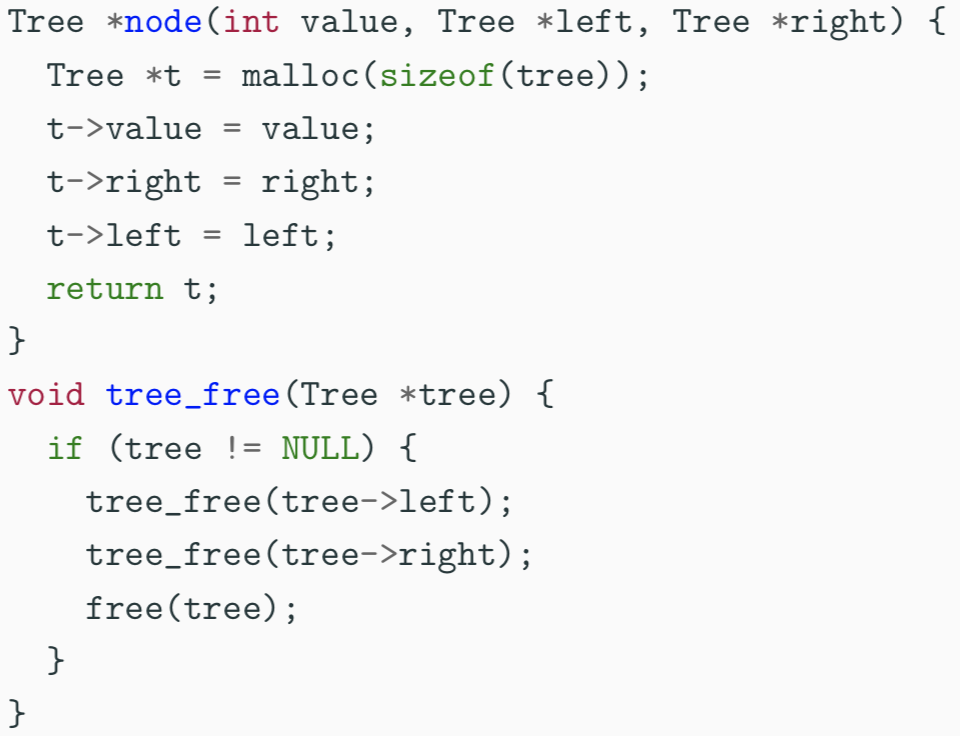 This doesn’t really work when you have a graph with repeated nodes – the node gets deallocated multiple times.CorrectedArenasReference CountingIdea is to keep track of the number of pointers to an object – only free an object when the count reaches zero.Algorithm:Start with k references to n2Eventually k becomes 0Decrement reference count of each thing n2 points toThen delete n2Recursively delete nFor tree structure:Sharing References vs Transferring References: who is responsible for managing reference counts?Also, this clearly doesn’t work if there are any cycles of references – garbage collection works with this.Garbage CollectionData StructuresProceduresMark-and-Sweep:MarkFrom each root, mark the nodes reachable from that root – set mark = trueSo, every reachable will have a true mark bit, and every unreachable one will be set to falseSweep Iterate over every allocated nodeIf node is unmarked, free it and if node is market, reset the mark bit to falseDesign ConsiderationsThis kind of custom GC is quite slow relative to Java GCs but is very simple to implement. Don’t need to worry about cycles or managing reference counts. Worth considering Boehm gc – drop-in replacement to malloc.Memory Hierarchy and Cache Optimization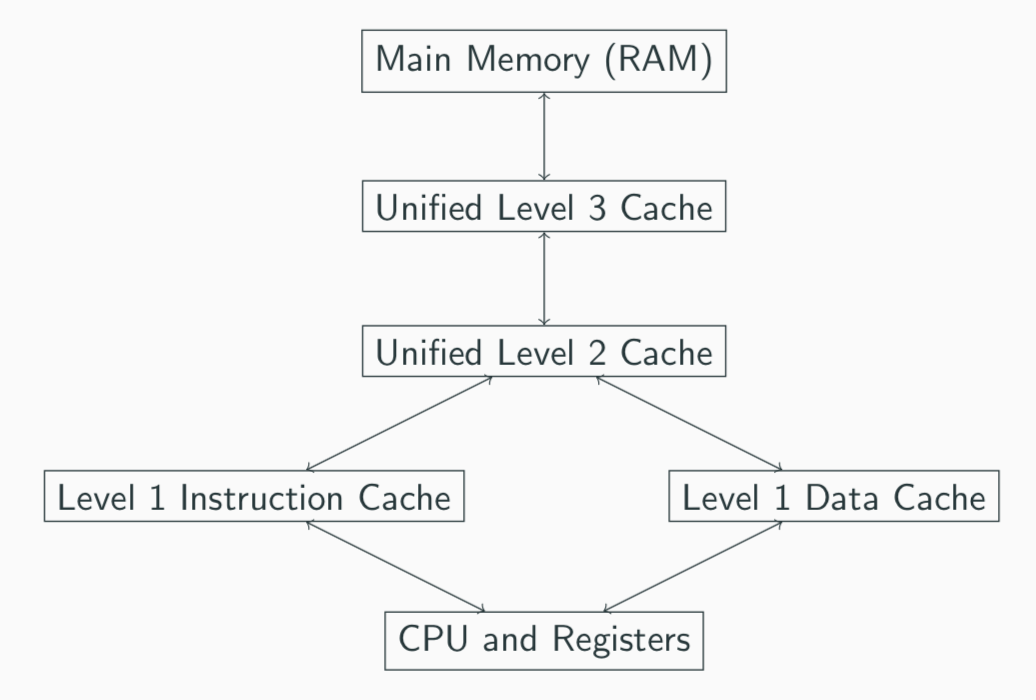 Latencies in Memory Hierarchy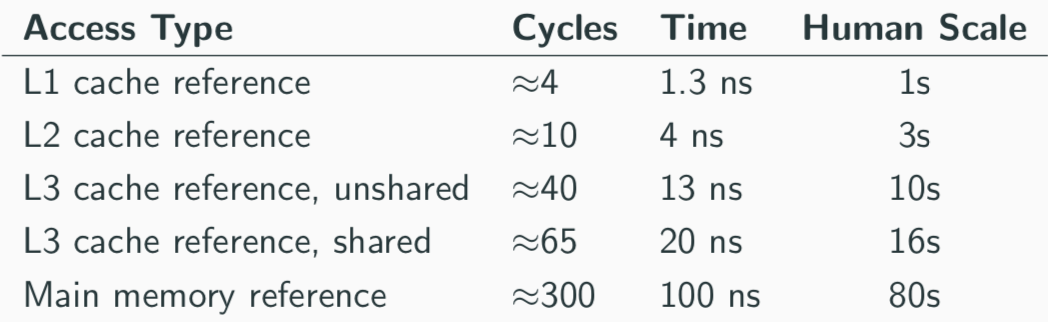 CachesProcessWhen CPU looks up an addressIf present – cache hitIf not – cache missAddress is then looked up in main memoryAddress / value pair is then stored in the cache – and relevant cache line is brought in Why caches?: Principle of Locality – temporal and spatialPerformance EngineeringRedesigning data structures to take advantage of locality.Example: Lists - original structure uses either void pointers or has a lot of unnecessary space usageIntrusive ListsArray of StructsFollowing tail pointer can lead to cache missCons cells requiring storing a tail pointer=> reduction in the number of data elements that can fit in a cache line=> reduces data density and increases cache miss rateTherefore, we represent ilist_t with Data[] instead – but have to know size up-frontInstead of storing an array of structures but instead of that, we store a struct of arrays – makes traversing far more efficientLoop BlockingTraversing two arrays at the same time: items next to each other horizontally are next to each other in memory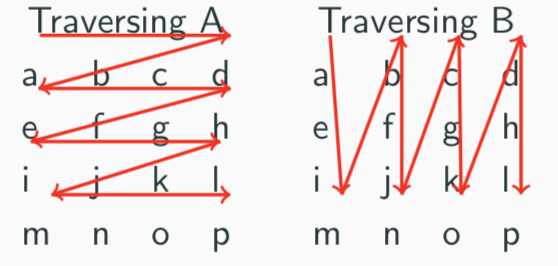 Easy to see that A has a favourable traversal and B is ‘jumpy’ therefore this could be improved.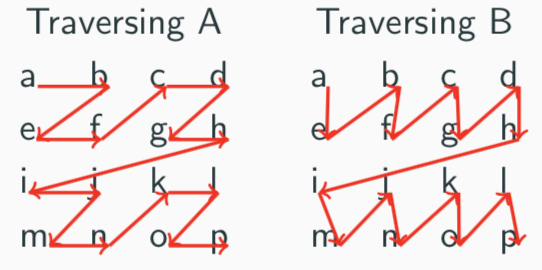 This reduces the total number of cache misses and therefore, speeds the system up – for full example, see lecture slides (Lecture 8, slide 16)DebuggingDebugging is a methodical process of finding and reducing the number of bugs (Fault Isolation: find the cause of failure) in a computer program, thus making it behave as originally expected.
Errors:Compile-time: these occur due to misuse of language constructs, such as syntax errors. Fairly easy to find using compiler tools and warnings to fix reported problems.Run-time: Much harder to figure out, as they cause the program to generate incorrect output during executionBugsProgram contains a defect in the source code, either due to (1) design misunderstanding or (2) implementation mistake. Could lead to:Crash with memory error or seg faultReturn incorrect resultUnintended side-effectsOften hard to debug, because defects do not materialise predictably:May require specific inputsBug may be specific to OS or architectureMay be due to long run timeLifestyleProgram fails unit test or bug is reported by a userUnit Tests: short code fragments written to test code modules in isolation, generally written by the original developGiven failing input conditions, a programmer debugs the program until the offending source code is locatedProgram is recompiled with source code fix and regression test is run to confirm that the behaviour is fixed.Regression testing: ensures that changes do not uncover new bugs, running unit, integration and full system testing.Finding DefectsImport to note that defects are not necessarily located in the source code near a particular runtime failure – the greater the distance, the more difficult it is to debug.Printing ValuesPrint values as the program executes:Put in as much debugging information as you canMake each entry as unique as possibleFlush the debug output so it reliably appears in the terminalC pre-processor:Define a DEBUG parameter to compile program with#define a debug printf that only runs if DEBUG is non-zeroDisabling DEBUG means debugging calls will be optimised away at compile timeAssertionsDefects can be found more quickly than printing values by using assertions to encode invariants through the source code – offers a more useful and specific error message.Assertions can be disabled by defining the NDEBUG pre-processor flag – important to note that one should never cause side-effects in assertions as they may not be activeReproducing the BugTry and reproduce the bug and can therefore attempt to trace the failure.Debugging ToolsPurposes:Observe value of a variable during program executionStop execution of program if assertion is violatedGet trace of function calls leading up to failureTypes of Debuggers:Interpretive Debugger: simulate program execution one statement at a timeDirect Execution Debuggers: use hardware and operating system features to inspect the program memory and set breakpoints to pause executionLLDB from LLVM: run using cc -Wall -o -lookup -DNDEBUG -g -debug-s18.c and run the binary using lldb ./lookupCan print state of a variable once stoppedCan set a breakpoint: stop at a specific lineCan set a watchpoint: inspect when variables change statexUnit: Unit testing framework for C – helps you structure your testsUndefined BehaviourImplementation-defined behaviourCompiler must choose and document a consistent behaviourSet depending on the target hardware architecture and operating systems Application Binary Interface (ABI)Example of implementation-defined behaviour is:(1) Number of bits in a byte(2) sizeof(int)(3) Results of some bitwise operations on signed integers(4) Result of converting a pointer to an integer or vice versaUnspecified behaviourMeans that from a given set of possibilities, the compiler can vary them within the same program to maximise effectiveness of its optimisations, examples include:Evaluation order of arguments in a function callOrder in which side effects take place when not otherwise explicitly specified by standardWhether call is inlineMemory layout of storage for function argumentsOrder and contiguity of storage allocated by successive calls to malloc, calloc or reallocUndefined behaviourArbitrary behaviour from the compiler – needs to be avoided, examples include:Object modified more than once between two sequence pointsConversion of pointer to an integer type produces a value outside of representation rangeValue of a pointer to an object whose lifetime is endedUse of uninitialized variable before accessing itAccessing out-of-bounds memoryDereferencing NULL pointer or wild pointerSigned integer arithmetic if results overflowsSecurity issues – due to overflowCompiler only has to execute statements where the behaviour is defined and can optimise the rest away – compiler categories functions into three kinds:Always Defined: no restrictions on inputs and defined for all possible inputsInputs carefully checked to ensure that undefined operations invoke an error functionSometimes Defined: some restrictions on inputs, so can be either defined or undefined depending on the input valueIf compiler statically detects an input that would be undefined, it can skip the function call entirelyAlways Undefined: no valid inputs and are always undefinedLiving with Undefined Behaviour: can use unsafe programming languages to build safer abstractions – i.e. use C and C++ to make bindings. In the short term, can use tools and techniquesCompilersStatic analysis tools (clang-analyser and Coverity) or dynamic analysis engines (Valgrind)Clang and GCC have undefined behaviour sanitizers that detect and generate errors for many classes of undefined behaviour via -fsanitize=undefinedAlways check all inputs – avoid sometimes-undefinedUse high-quality third-party libraries that obey these rulesOptimisation Trade-offTension between:Programmers’ ability to predict performance of codeCompilers generating fast machine code for specific hardwareLanguage’s portability on present and future architecturesRevisions to C must remain backwards compatible with existing codeBalance is achieved via ongoing language specification process:Ritchie and Kerrigan – 1978 ANSI C (C89) – 1989 C99: adding floating point supportC11: detailed memory modelC Abstract MachineDefinitions:(1) Semantic descriptions of language features describe the behaviour of an abstract machine in which issues of optimization are irrelevant(2) Defines side effects as accessing a volatile object, modifying an object or file, or calling a function that does any of those operationsSide effects change the state of the execution environment and are produced by expression evaluation(3) Sequence Points: at which point all side effects which have been seen so far are guaranteed to be completeSequence PointsIf an asynchronous signal is received, only the values of objects from the previous sequence point can be relied on:Between left and right operands of ‘&&’ and ‘||’ operatorsBetween evaluation of the first operand on the ternary (question mark) operator and the second and third operandsAt end of full expression, for exampleReturn statementsControl flow from if, switch, while or do/whileAll three expressions in a for statementBefore function call is enteredExecutionIn abstract machine, all expressions are evaluated as specified by language semantics in the standard. Implementation need not evaluate part of an expression if it can deduce that:Value not usedNo needed side effects producedIncludes any caused by function calls or accessing a volatile objectC++Aims: General-purpose programming language with a bias towards systems programming that:Is a better CSupports data abstractionSupport object-oriented programmingSupport generic programmingDifferencesC and C++ both have very good run-time performanceC++ has more facilities: ‘C makes it easy to shoot yourself in the foot; C++ makes it harder, but when you do it blows your whole leg off’C++ is a superset of C but have to be careful about it: (1) don’t want conflicting IO libraries(2) often program using different metaphors in C and C++(3) C functions don’t expect an exception to bypass their tidy-up codeFeaturesbool – new typeclass – new type constructor (generalises struct in C)& - new type constructor – referencesProvides an alias for a variableGenerally used for specifying parameters to functions and return values as well as overloaded operatorsReference must be initialised when it is declared – connection between a reference and what it refers to cannot be changed after initialisationEffectively pointer types with implicit * at every useIn Function ArgumentsWhen used as a function parameter, referenced value is not copiedAllows us to change the value of actual objectEnum types are distinct – not a synonym for integersNames for enum, class, struct and union can be used directly for types (C needed an additional typedef) Enumerations define a new type – you use its name of an enumeration to define storage for an instance of an enumerationImplicit type conversion is not allowedMaximum valid value of an enumeration is the enumeration’s largest value rounded up to the nearest largest binary power minus oneMinimum valid value of an enumeration with no negative values is zeroMinimum valid value of an enumeration with negative values is the nearest least negative binary powerOverloaded FunctionsCan define two functions with the same name, but varying in argument typesFunction can also have default argumentsBut non-default argument cannot come after a defaultDeclaration does not need to name the variableNamespacesRelated data grouped in a namespaceCan use :: and using to access components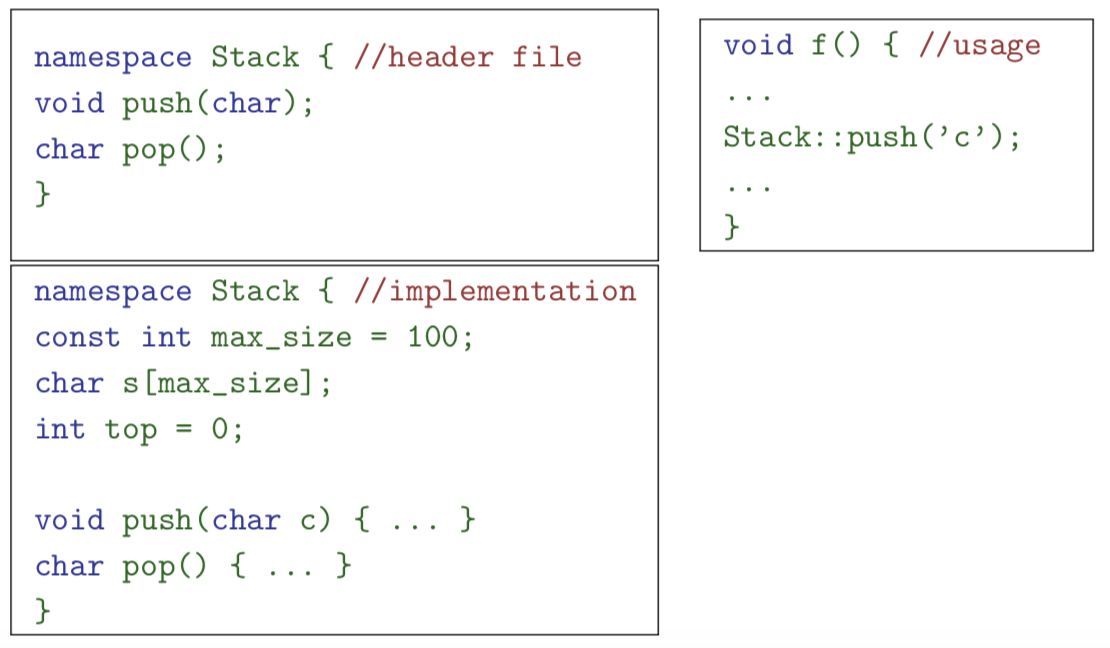 Namespace is a scope – expressed logical program structure. It provides a way of collecting together related pieces of code. A namespace without a name limits the scope of variables, functions and classes to the local execution unitSame namespace can be declared in several source filesGlobal function main() cannot be inside a namespaceLinking C and C++ codeExtern “C’ specifies that following declaration or definition should be linked as C, not C++ code – multiple declarations and definitions can be grouped in curly brackets. Care has to be taken with pointers to functions and linkage.ObjectsSomewhat like Java: contains both data and member functions – can extend other classesMembers can be staticHave access control: private, protected and publicClasses created with class or struct keywordsStruct default to public, class to privateDifferences from JavaValues of class types not references to objects but objects themselves => access members with ‘.’Create object of class C on:(1) stack – C x;(2) heap – new C()Member functions statically resolved – otherwise can be declared as virtual.Functions can be declared inside a class, but defined outside it using ‘::’C++ uses new to allocate and delete to de-allocate – no in-built garbage collectorConstructorMember function with same name as a class – defines what to do on creating new objectDefault constructor is a function with no arguments – constructor generated if none specifiedCan have multiple constructorsCopy Constructors: Can define your own copy constructorsclass_name::class_name(const class_name&) { … }Then, should overwrite the assignment operator explicitlyclass_name& class_name::operator=(const class_name& c) { … }DestructorMember function with the same name as the class, prefixed with a tilde (~) – only one destructorThis is called when a stack-allocated object goes out of scope or when a heap-allocated object is deallocated with delete – also occurs for stack-allocated objects deallocated during exception handlingMake destructors virtual if class has subtypes or supertypesConstant Member Functions: prevents object members being modified by the function – this is helpful to both the programmer (for maintenance) and compiler (for efficiency)Array of Class ObjectCan only be defined if the class has a default constructor – since C++ doesn’t distinguish between a pointer to a single object and a pointer to the first element of an array of object, array deletion needs new syntax: delete[] c; - when array is deleted, object destructor is invoked on each elementOperatorsAlmost all operators can be overloaded, with the following syntax:This‘this’ is a keyword which returns a reference to the current object – this is an implicit argument to a method when seen as a function.Class instances as member variables: class can have an instance of another class as a member variable:Temporary ObjectsOften created during execution – temporary which is not bound to a reference or named object exists only during evaluation of a full expression.Example: C++ string class has a function c_str() which returns a pointer to a C representation of a stringFriendsIn class: Friend class class_name_of_friend; - then friend is allowed to access the private and protected members of the class in which the statement occursIn function: function can be declared friend to allow it to access the private and protected members of the enclosing classInheritanceAllows a class to inherit features of another – anything that was public or protected.Derived Member Function Call: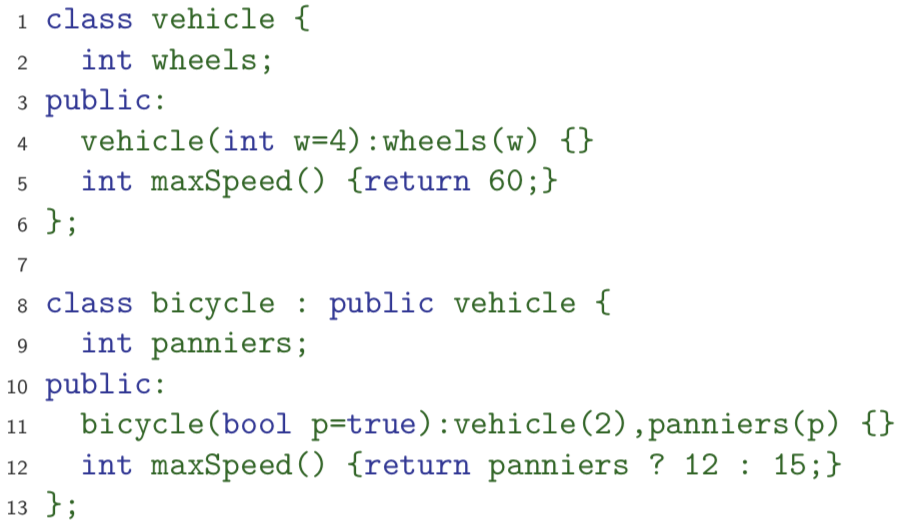 Abstract ClassesExactly the same as for Java, except for syntax – cannot be instantiated. Derived class can provide an implementation for some (or all) of the abstract functions. If derived class has no abstract function, it can be instantiatedCastsClassical C-Style CastsIssues when there is multiple inheritance or virtual basesCompiler must be able to see the inheritance tree otherwise might not compile the right operationNew C++ constructor syntax: int(‘a’) or C(expr)New C++ more descriptive forms: Close to Java object-reference casts and generates code to do run-time tests of compatibilityDynamic_cast<T>(e)Static_cast<T>(e) Reinterpret_cast<T>(e)Const_cast<T>(e)Typeid(e) gives the type of e encoded as an object of type_info defined in standard header <typeinfo>StreamsStd::cin – take an inputStd::cout – output something to consoleStd::cerr – throw an error messageVirtual FunctionsNon-virtual member functions are called depending on the static type of the variable, pointer or reference. Since pointer to a derived class can be cast to a pointer to a base class, calls at base class do not see the overridden function. To get polymorphic behaviour, declare the function virtual in the superclass:Selecting the right function has to be a run-time decision – to enable this, compiler generates a virtual function table (vtable):Contains a pointer to the correct function for every object instanceAllows for enabling virtual functions, but introduces run-time overheadMultiple InheritancePossible to inherit from multiple base classes – members from both base classes exist in the derived class. If there is a name clash, explicit naming is required.Means we can inherit from the same class twice in a single class – therefore all references must be stated explicitly.Virtual Base Classes: alternatively have a single instance of the base class – this is shared amongst all those deriving from it.ExceptionsExactly like Java but throw an object value rather than an object reference. If an exception is thrown, the call stack is unwound until a function is found which catches the exception – if this is not caught, the program terminates.When an exception is thrown, the stack is unwound – the destructors of any local variables are called as this process continues. Good C++ design practise to wrap any locks, open file handles, heap memory inside stack-allocated objects with constructors doing allocation and destructors doing deallocation – Resource Allocation is Initialisation (RAII)Templates and Meta-ProgrammingTemplates support meta-programming: where code can be evaluated at compile time rather than run time. Also supports generic programming: allowing types to be parameters in a programGeneric programming means we can write one set of algorithms and one set of data structures to work with objects of any typeAchieve some of this flexibility in C, by casting everything to void *Like Java generics, but can have both type and value parameters:Can also specify template specialisations, special cases for certain types – this gives lots of power at compile time.Top level functions can also be templated (can have default values as well), with ML-style inference, allowing template parameters to be omitted, given:Can also have one template parameter in the definition of a subsequent parameter:Templated class is not type checked until the template is instantiated – so therefore can have errors.typedescriptioncharCharacters - ≥ 8 bitsIntIntegers - ≥ 16 bits – usually 1 wordFloatSingle-precision floating point numberdoubleDouble-precision floating point numberTypeStyleExamplecharNoneNoneIntNumber, character or escape code12 ‘a’ ‘\n’Long intNum with suffix ‘l’ or ‘L’1234LFloatNum with ‘.’, ‘e’, or ‘E’ and suffix ‘f’ or ‘F’1.234e3FDoubleNum with ‘.’, ‘e’ or ‘E’1.234e3Long doubleNum with ‘.’, ‘e’, or ‘E’ and suffix ‘l’ or ‘L’1.23E3Lstruct node {    bool visited;    int value;    struct node *left;    struct node *right;};typedef struct node Tree;Tree *node(int value, Tree *left, Tree *right) {    Tree *t = malloc(sizeof(tree));    t->visited = false;    t->value = value;    t->right = right;    t->left = left;    return t;}typedef struct TreeListCell TreeList;struct TreeListCell {    Tree *head;    TreeList *tail;}TreeList *cons(Tree *head, TreeList *tail) {    TreeList *result = malloc(TreeListCell);    result->head = head;    result->tail = tail;    return result;}TreeList *getNodes(Tree *tree, TreeList *nodes) {    if (tree == NULL || tree->visited) {        return nodes;    } else {        tree->visited = true;        nodes = cons(tree, nodes);        nodes = getNodes(tree->right, nodes);        nodes = getNodes(tree->left, nodes);        return nodes;    } }void tree_free(Tree *tree) {    NodeList *nodes = getNodes(tree, NULL);    while (nodes != NULL) {        Tree *head = nodes->head;        NodeList *tail = nodes->tail;        free(head);        free(nodes);        nodes = tail;    }}typedef struct arena *arena_t;struct arena {    int size;    int current;    Tree *elts;};arena_t make_arena(int size) {    arena_t arena = malloc(sizeof(struct arena));    arena->size = size;    arena->current = 0;    arena->elts = malloc(size * sizeof(Tree));    return arena;}Tree *node(int value, Tree *left, Tree *right, arena_t arena) {  if (arena->current < arena->size) {    Tree *t = arena->elts + arena->current;    arena->current += 1;    t->value = value, t->left = left, t->right = right;    return t;  }   else    return NULL;}/*    To allocate a node from an arena:        (1) Initialise current element        (2) Increment current        (3) Return the initialised node*/void free_arena(arena_t arena) {    free(arena->elts);    free(arena);}/*    Free a whole arena at a time - all tree nodes are freed at once*/struct node {    unsigned int rc; // ADDED    int value;    struct node *left;    struct node *right;};typedef struct node Node;const Node *empty = NULL;Node *node(int value, Node *left, Node *right);void inc_ref(Node *node);void dec_ref(Node *node);Node *node(int value, Node *left, Node *right) {    Node *r = malloc(sizeof(Node));    r->rc = 1;    r->value = value;    r->left = left;    inc_ref(left);    r->right = right;    inc_ref(right);    return r;}void inc_ref (Node *node) {    if (node != NULL) {        node->rc += 1;    }}void dec_ref (Node *node) {    if (node != NULL) {        if (node->rc > 1) {            node->rc -= 1;        }        else        {            dec_ref(node->left);            dec_ref(node->right);            free(node);        }    }}/*The get_left() function returns the left subtree, but also increments the reference count*/Node *get_left (Node *node) {    inc_ref(node->left);    return (node->left);}/*The set_left() function updates the left subtree, incrementing the reference count to the new value and decrementing the reference*/void set_left(Node *node, Node *newval) {    inc_ref(newval);    dec_ref(node->left);    node->left = newval;}// Node are node objects but augmented with a mark bit and a next link connecting all allocated nodesstruct node {    int value;    struct node *left;    struct node *right;    bool mark;    struct node *next;};typedef struct node Node;// root is a node we don't want to garbage collection - in a linked liststruct root {    Node *start;    struct root *next;};typedef struct root Root;// alloc holds the head of the lists of nodes and rootsstruct alloc {    Node *nodes;    Root *roots;};typedef struct alloc Alloc;// creates a fresh allocator// Invariant: no root or node is part of two allocatorsAlloc *make_allocator(void) {    Alloc *a = malloc(sizeof(Alloc));    a->roots = NULL;    a->nodes = NULL;    return a;}// node(n, l, r, a) creates a fresh node in allocator aNode *node(int value, Node *left, Node *right, Alloc *a){    Node *r = malloc(sizeof(Node));    r->value = value;    r->left = left;    r-right = right;    r->mark = false;    r->next = a->nodes;    a->nodes = r;    return r;}// root(n) creates a new root object rooting the node nRoot *root(Node *node, Alloc *a){    Root *g = malloc(sizeof(root));    g->start = node;    g->next = a->roots;    a->roots = g;    return g;}// gc(a) frees all nodes unreachable from the roots using mark and sweepvoid mark_node(Node *node){    if(node != NULL && !node->mark){        node->mark = true;        mark_node(node->left);        mark_node(node->right);    }}void mark(Alloc *a) {    Root *g = a->roots;    while(g != NULL) {        mark_node(g->start);        g = g->next;    }}void sweep(Alloc *a) {    Node *n = a->nodes;    Node *live = NULL;    while(n != NULL) {        Node *tl = n->next;        if(!(n->mark)) {            free(n);        }        else        {            n->mark = false;            n->next = live;            live = n;        }        n = tl;    }    a->nodes = live;}void gc(Alloc *a){    mark(a);    sweep(a);}typedef struct List* list_t;struct List {    void *head;    list_t tail;};list_t list_cons(void *head, list_t tail) {    list_t result = malloc(sizeof(struct list));    r->head = head;    r->tail = tail;    return r; }struct data {    int i;    double d;    char c; };typedef struct data Data;struct List {    Data *head;    struct List *tail;};/*    Loses indirection in the head is removed    But we have to use a specialized representation - can no longer use generic linked list routines*/typedef struct intrusive_list ilist_t;struct intrusive_list {    Data head;    ilist_t tail;};ilist_t ilist_cons(Data head, ilist_t tail) {    list_t result = malloc(sizeof(struct intrusive_list));    r->head = head;    r->tail = tail;    return r;}Data *iota_array(int n) {    Data *a = malloc(n * sizeof(Data));    for (int i = 0; i < n; i++) {        a[i].i = i;        a[i].d =  1.0;        a[i].c = 'x';    }    return a; }struct data {    int i;    double d;    char c; };typedef struct data Data;// only modifying character field c - so have to hop over integer and double fields therefore not maximising the number of characters in each cache linevoid traverse(int n, Data *a) {    for (int i = 0; i < n; i++)        a[i].c += 'y';}typedef struct datavec *DataVec;struct datavec {    int *is;    double *ds;    char *cs;};void traverse_datavec(int n, DataVec d) {    char *a = d->cs;    for (int i = 0; i < n; i++) {        a[i] += 'y';     }}bool operator==(Complex a, Complex b) {    return a.real()==b.real() && a.imag()==b.imag();    // presume real() is an accessor for field ’re’, etc.}// if you're inside the body of a classbool Complex::operator==(Complex b) {    return re==b.real() && im==b.imag();}class X {    Complex c;    Complex d;    X(double a, double b): c(a,b), d(b) {        ...    }}string a("A "), b("string");const char *s1 = a.c_str(); //Okayconst char *s2 = (a+b).c_str(); //Wrong...//s2 still in scope here, but the temporary holding//"a+b" has been deallocated...string tmp = a+b;const char *s3 = tmp.c_str(); //Okayclass vehicle {    int wheels; public:    vehicle(int w=4):wheels(w) {}    virtual int maxSpeed() { return 60; }};ShapelyVehicle sv;sv.vehicle::maxSpeed();struct MyError {    int errorcode;    MyError(i):errorcode(i) {}};void f() { ... throw MyError(5); ... }...    try {        f();    }    catch(MyError x) {        // handle error (x.errorcode has the value 5)        throw; // re-throw error    }template <class T, int max> class Buffer { T[max] v; int n; };template<class T> struct B {    void print() { std::cout << "General" << std::endl;}};template<> struct B<A> {    void print() { std::cout << "Special" << std::endl;}};template<class T> void sort(T a[], const unsigned& len); // call sort<int>([2, 1, 3], 3)template<class T, T val> class A { ... }